LIGO Laboratory / LIGO Scientific CollaborationLIGO- E1300056-v4	LIGO	5/23/2013Output Faraday Isolator Installation and Final Alignment Procedure Mike SmithDistribution of this document:LIGO Scientific CollaborationThis is an internal working noteof the LIGO Laboratory.http://www.ligo.caltech.edu/ Table of FiguresFigure 1: Spacer attached to Bottom of OFI Weldment	6Figure 2: OFI Structure in Transport State	7Figure 4: Pre-Installation Plate on HAM5 Optical Table	8Figure 3: OFI on Genie Lift Ready for Transport to HAM	9Figure 5: Locking Transport Shim	10Figure 6: OFI mounted to Installation Arm	11Figure 7: OFI mated to Pre-Installation Plate	12Figure 8: Placement of Mover Tooling	13Figure 9: OFI Assembly on HAM Table with Dog Clamps and BS Movers	16Figure 10: Vertical Height Adjustment	18Figure 11: Guitar Tuner to set Wire Tension	19Figure 12: Earthquake Rods Centered within Crossbar Plate	20Figure 13: Use the Damper Plate Height Gauge to verify that the Damper Holder Assy bracket is 0.515 in above the Optics Table	21 CHANGE LOGIntroductionThis document details the installation procedure for the AOS Faraday Isolator (OFI) Assembly, D0900136. The OFI is one element of the Stray Light Control (SLC) subsystem.The OFI will be installed in HAM5 chamber under Class A clean room standards: for a clean assembly all LIGO standards should be followed, as presented in the latest version of the LIGO Contamination Control Plan (E0900047). Clean room garb including UHV gloves should be worn when working with parts. All tools that come in contact with the OFI assembly will be cleaned to class B standards.Refer to E1300283-v1_OFI Hazard Analysis before beginning the installation procedure.These procedures must be read before beginning the installation and final alignment of the OFI.OFI AssemblyOverview of the D0900136 OFI AssemblyThe OFI is comprised of the following sub-assemblies, as shown in Figure 1.D0900048 DAMPER HOLDER ASSEMBLY D0900623 FARADAY ISOLATOR TABLE ASSYD0900586 UPPER WIRE ASSYD0900170 EARTHQUAKE CROSSBAR ASSYD1002256 EARTHQUAKE CROSSBAR_IN ASSYD0900579 BLADE GUARD ASSYD0900655 STRUCTURAL WELDMENT ASSY, OMCOFI Installation onto HAM5Preparation of OFI and HAM5Attachment OFI SpacerEquipment List:¼-20x 1.00 SHCSFlat washer 0.25Attach the OFI Spacer to the bottom of the OFI Weldment with ¼-20 SHCS and flat washers before the OFI is placed in the HAM chamber--D1100208 Spacer for HAM5 LLO IFO, D1100171 Spacer for HAM5 LHO IFO.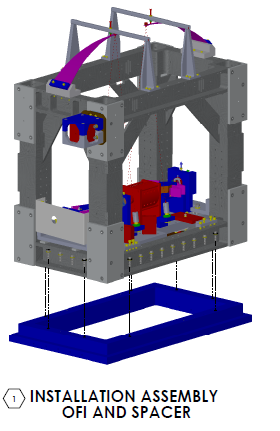 Figure : Spacer attached to Bottom of OFI WeldmentAttaching Transport Brackets and Locking Shims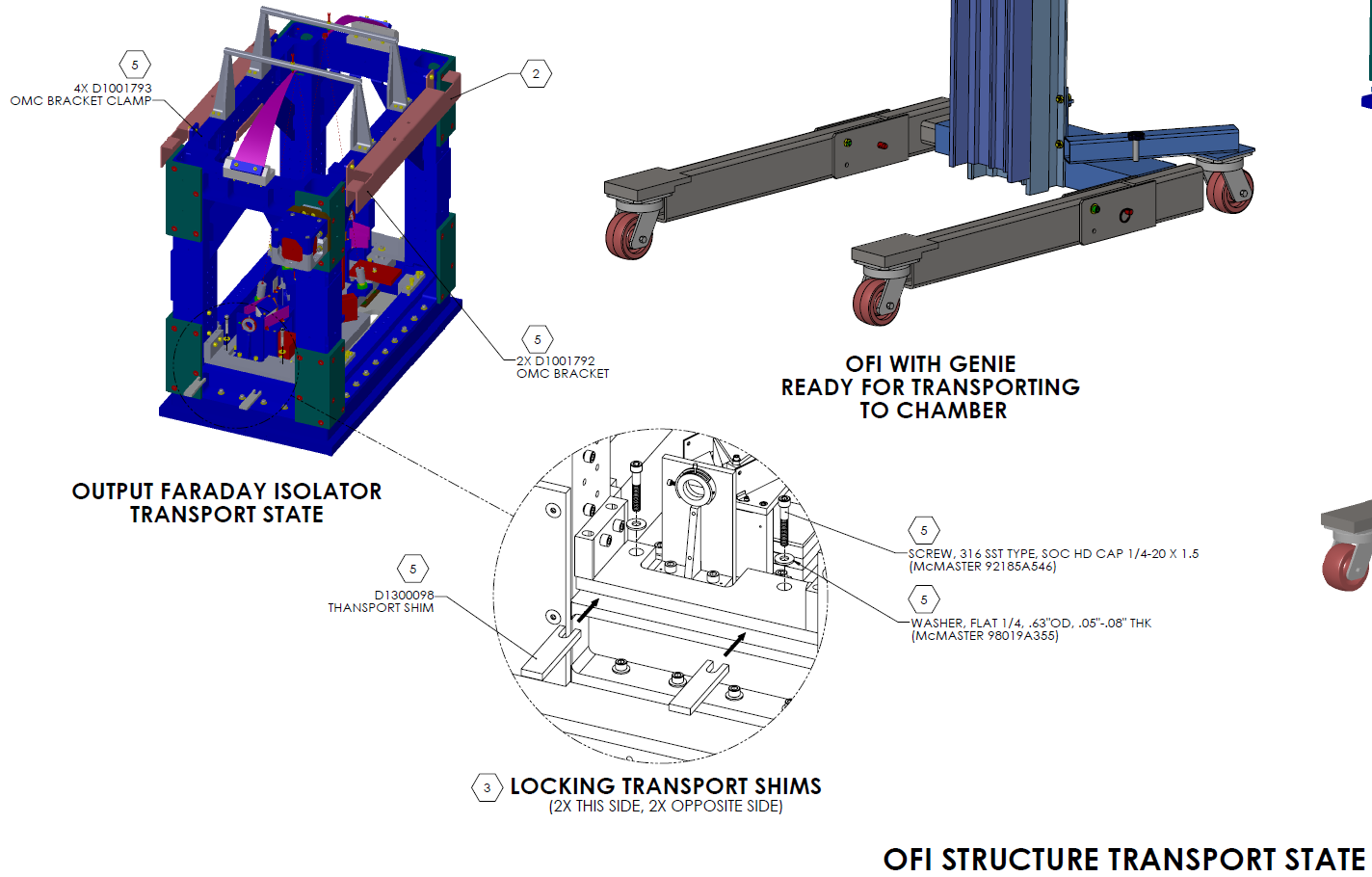 Figure : OFI Structure in Transport StatePlacement of AOS-FI Pre-Installation Plate D1200047 on HAM5 Optical TableMount the AOS-FI Pre-Installation Plate on the HAM5 ISI table, at the location shown in D0900527.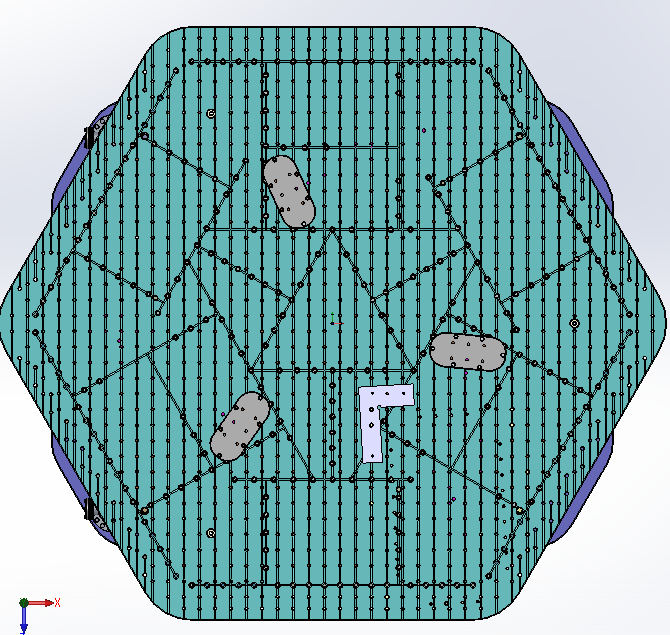 Figure : Pre-Installation Plate on HAM5 Optical TableTransport of OFIMounting onto Genie Lift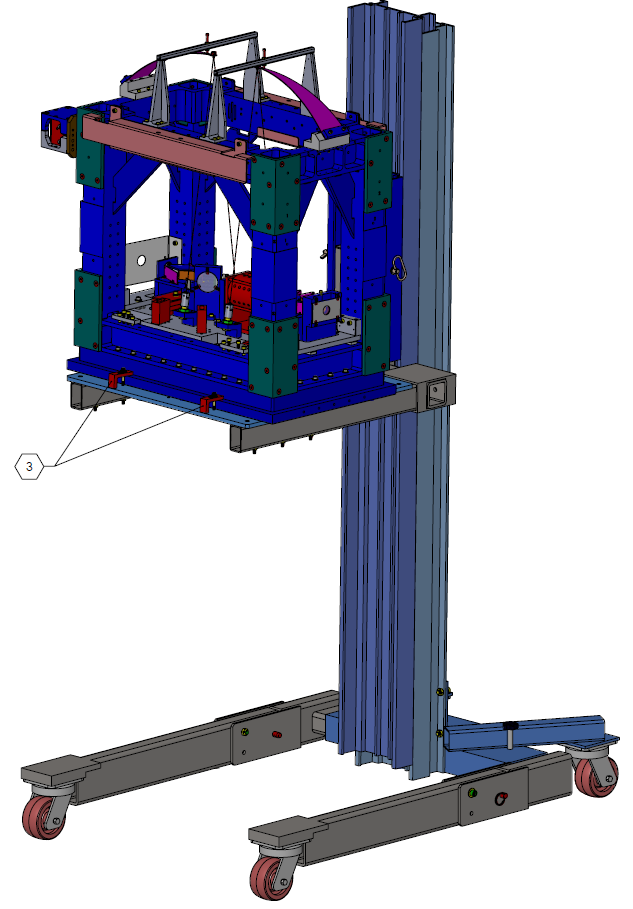 Figure : OFI on Genie Lift Ready for Transport to HAMInsertion of OFI with Spacer into HAM ChamberEquipment List:Quad BS Mover Assemblies D1100018PreparationTeflon Highway on HAM5 Optical TablePlace a thin sheet of Teflon on the HAM5 Optical table; the Teflon should extend from the location where the OFI will be placed with the Installation Arm to the final footprint of the OFI, so that the OFI can be dragged across the Teflon sheet to its final position. Transport ShimVerify that the OFI suspended optical table is locked to the Crossbar Plate D0900170 by sandwiching the Transport Shim Down D1200098 between them and locking with the 0.25-20 x 1.5 SHCS and washer.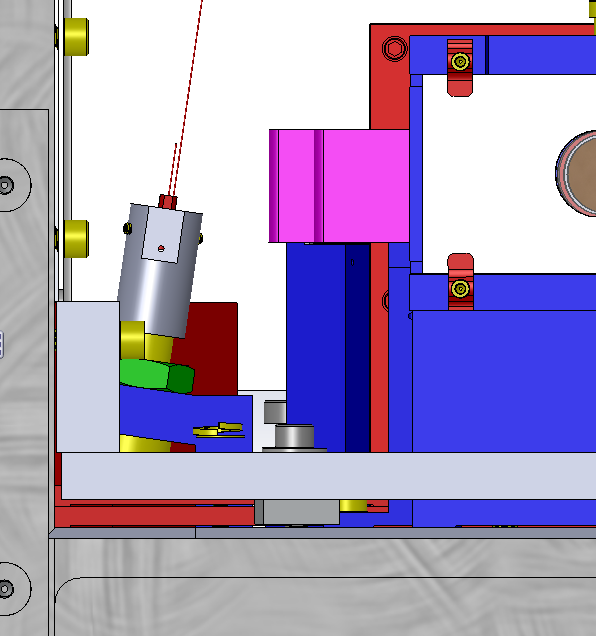 Figure : Locking Transport ShimPrepare the Genie LiftTwo Persons will lift the OFI onto the prepared Genie Lift.Transport the OFI by means of the Genie Lift to the open door of HAM5Two persons will lift the OFI off of the Genie Lift and place it onto the HAM Door Installation Arm.HAM Door Installation Arm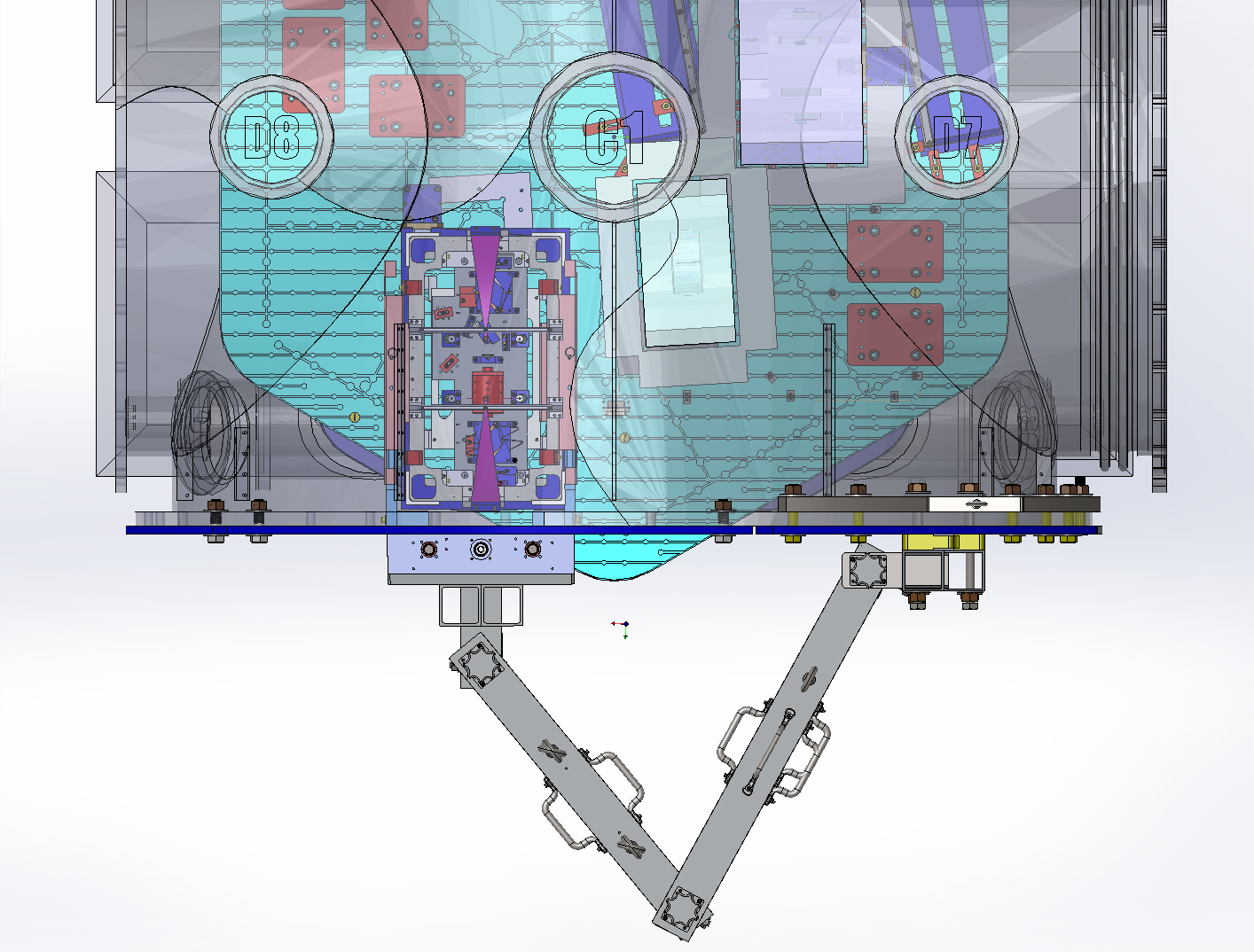 Figure : OFI mounted to Installation ArmUse the Installation Arm to place the OFI onto the Teflon sheet.Retract the Installation ArmOFI Mate to TemplateSlide the OFI across the Teflon sheet and orient the forward left-hand corner of the OFI Spacer into the corner of the AOS-FI Pre-Installation Plate D1200047.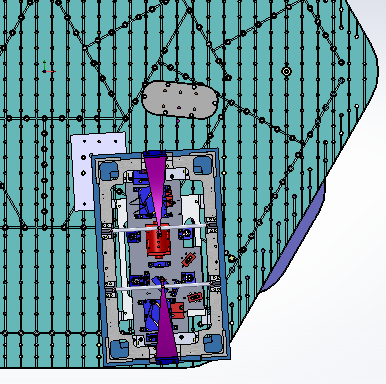 Figure : OFI mated to Pre-Installation PlatePull the Teflon sheet from under the OFI Spacer and remove from the HAM.Remove the AOS-FI Pre-Installation Plate clamp the OFI Spacer temporarily with dog clamps until the OFI Final Alignment procedure commences. Placement of Mover ToolingPlace two Quad BS Mover Assemblies D1100018 on the inboard side of the OFI, and a third Quad BS Mover Assembly on the outboard side.Loosen the Dog Clamps so that the OFI is free to move laterally to the OFI beam direction that will transmit through PRM.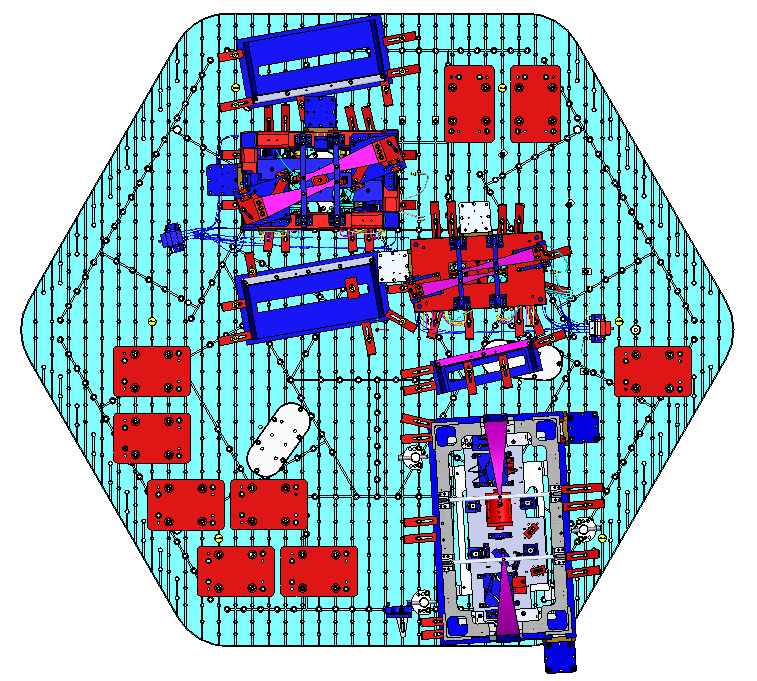 Figure : Placement of Mover ToolingOFI Optical Alignment in HAM5The OFI final optical alignment in HAM5 assumes that the Preliminary Optical alignment is complete (see E1201074-v2 Advanced LIGO Output Faraday Isolator Assembly and Alignment Procedure).Equipment ListInput Alignment Aperture, Diaphragm D20S OFIOutput Alignment Aperture, Diaphragm D20S OFIIR fluorescent sensor cardPlierswrenchOptical Alignment ProcedurePreparationPrepare the PSL laser to flash and provide an aligned beam transmitted through the SRM mirror.Install the Input Alignment Aperture and Output Alignment ApertureRelease and remove the Transport Shims so that the OFI Table hangs freelyInstall the Earthquake Stop Post D1300136 to the four corners of the optics tableSee D0900527 AdvLIGO SUS HAM5-L1, XYZ Local CS for AOS OFI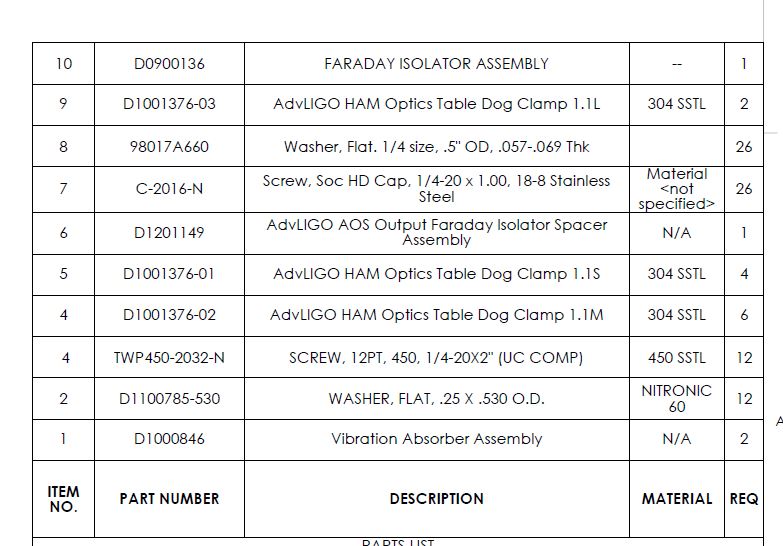 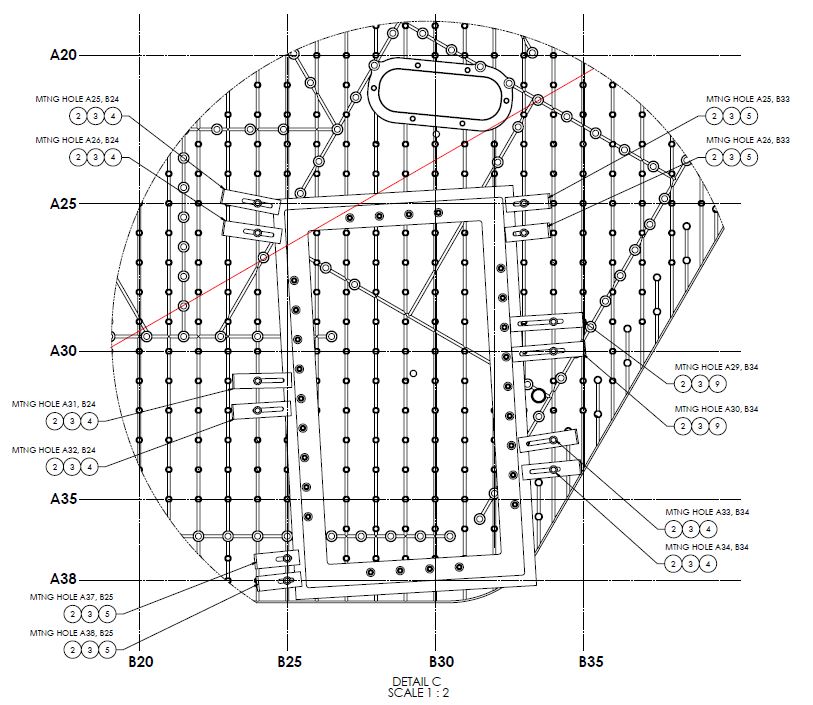 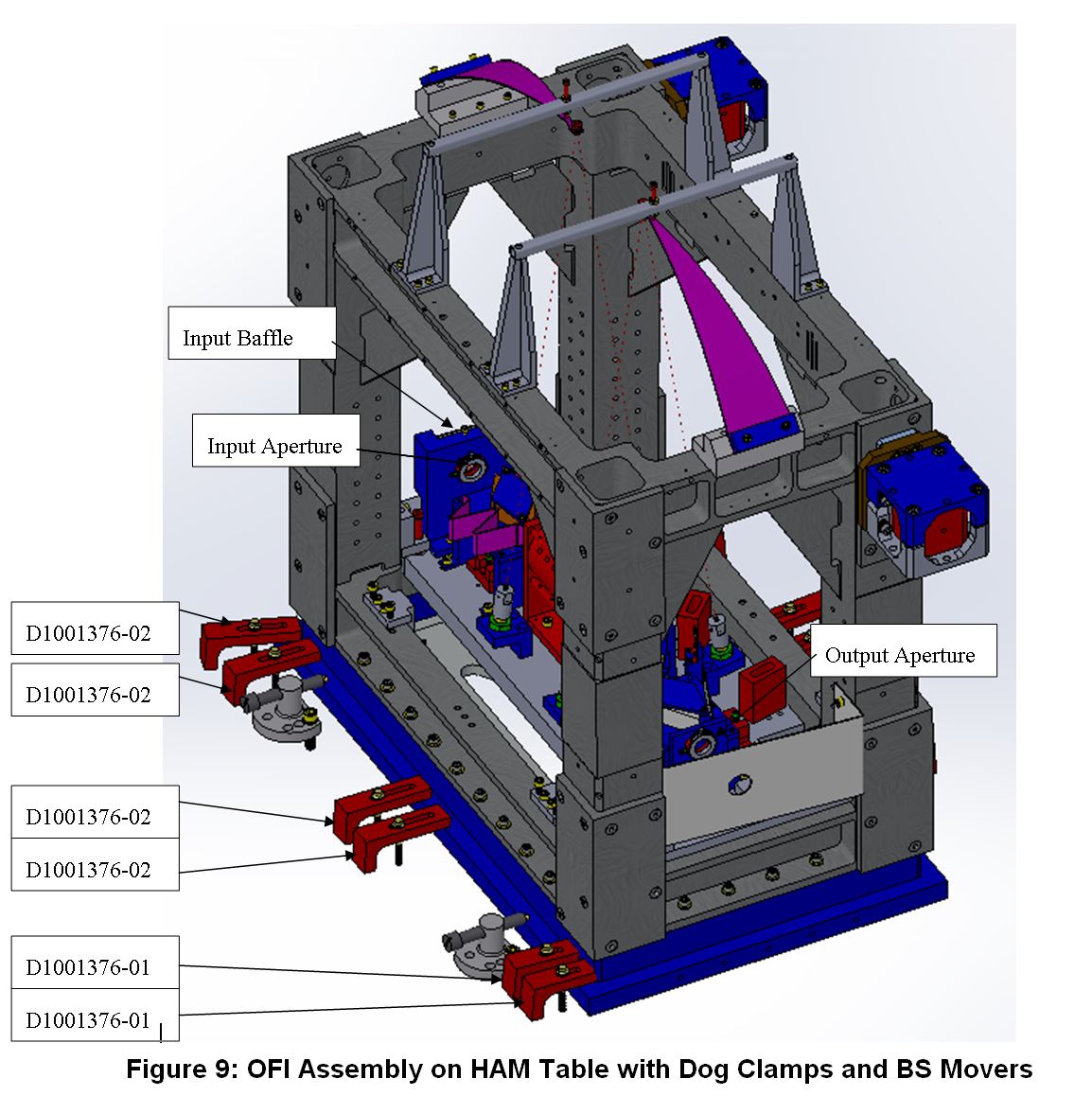 Figure : OFI Assembly on HAM Table with Dog Clamps and BS MoversHorizontal AlignmentPlace the IR fluorescent sensor card behind the SRM AR surface; flash the PSL laser, and view the beam spot on the card.Continue to flash the PSL laser and follow the beam through the SRM AR Baffle and to the OFI Beam Dump Wedge Window Input Baffle D1001920.Open the input aperture iris so that the beam passes through the iris and is seen on the IR card placed behind the iris.Translate the input side of the OFI Weldment by pushing with the BS Mover Assemblies so that the PSL beam is centered with the input iris in the transverse (horizontal) direction.Continue to flash the PSL laser and try to follow the beam along the OFI optical centerline through the Faraday Rotator, and out the open output iris.Translate the output side of the OFI Weldment (without laterally moving the input side) by pushing with the BS Mover Assemblies so that the PSL beam is centered with the output iris in the transverse (horizontal) direction. The input and output side alignment may need to be iterated.If the beam is excessively misaligned vertically through the Input Aperture and vignettes along the OFI optical path, then proceed to the Vertical Alignment procedure.Vertical AlignmentAdjust the height of the input side of the suspended OFI Table by turning the Wire Adjustable Adapters D0900586 to lengthen or shorten the input-side suspension wires until the PSL is centered on the input aperture. 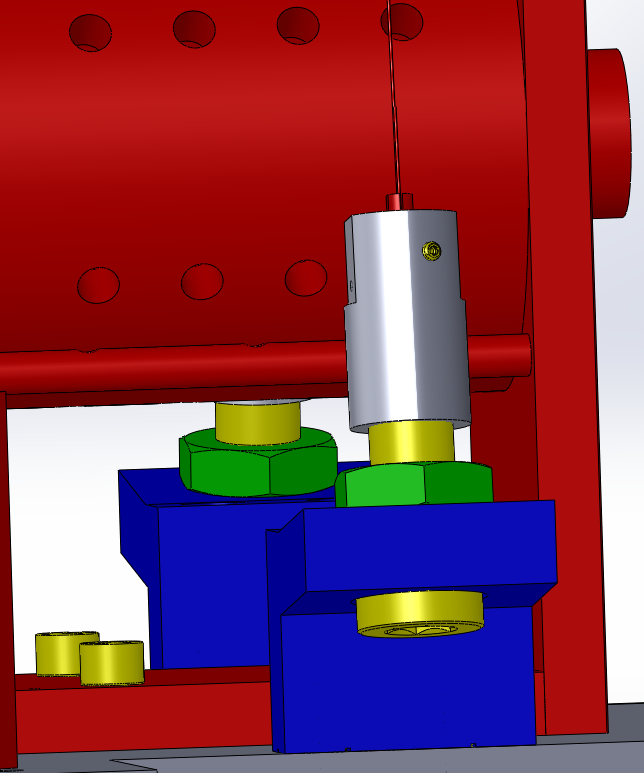 Figure : Vertical Height AdjustmentThe wire lengths of the input pair of wires must be matched so that the wires have approximately the same tension, as evidenced by the pitch they make when plucked. Place the guitar tuner against the base of the blade spring so that it will pick up the vibration of the wire when plucked. Pluck the wire as you would a guitar string and watch the frequency on the guitar tuner. Tension the wire by turning the Wire Adjustable Adapter while holding the Music Wire Split Clamp with a pair of pliers so that the Music Wire Split Clamp does not rotate within the Wire Adjustable Adapter, until the desired frequency is displayed on the guitar tuner. The objective is to match the frequencies of the two wires connected to the same blade spring. In general, the wire pairs from the front and back blade springs will have different frequencies because the blade springs may have different stiffness. 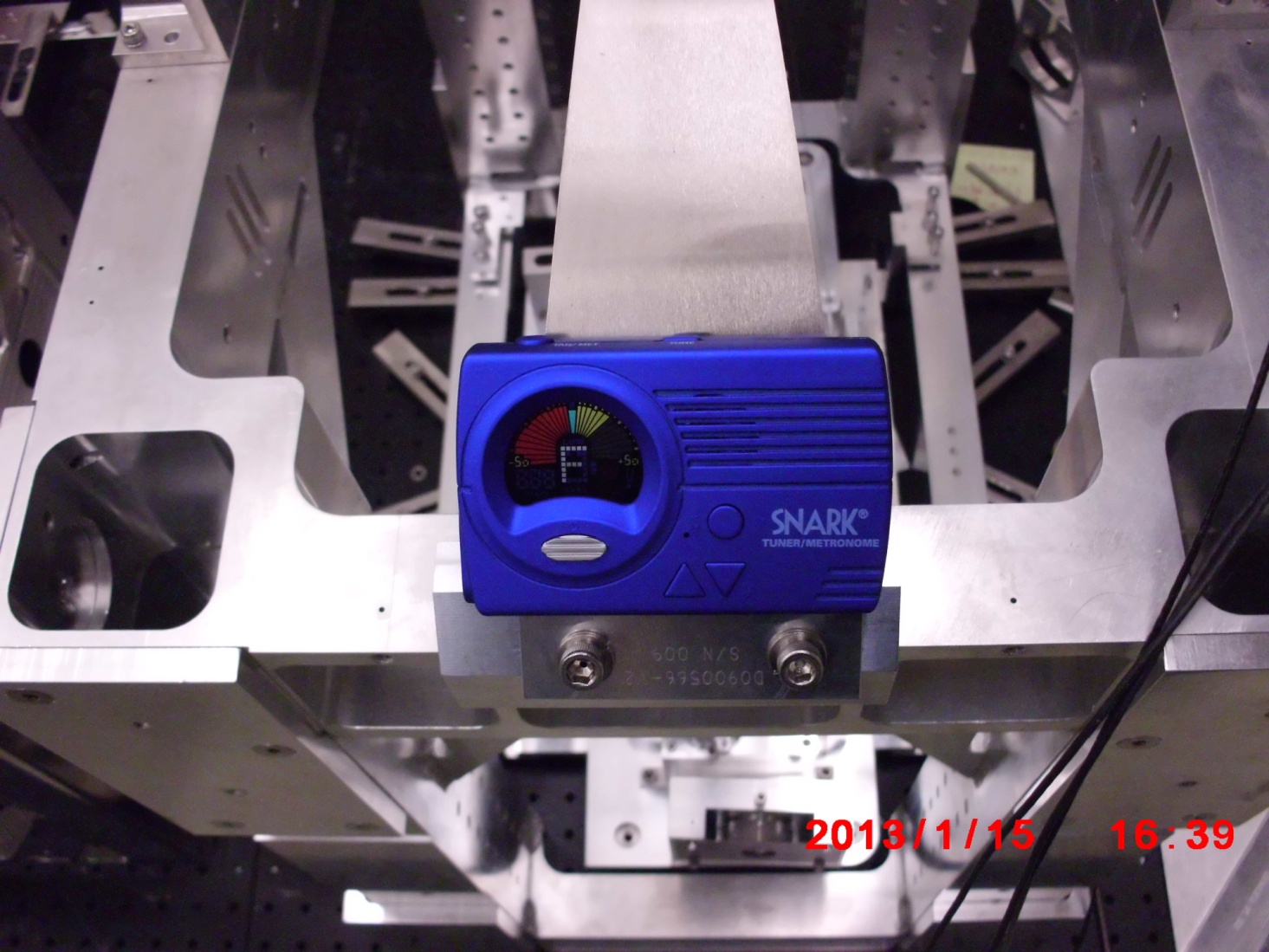 Figure : Guitar Tuner to set Wire TensionAdjust the height of the output side of the suspended OFI Table in the same manner until the PSL beam passes through the OFI and is centered vertically on the output alignment aperture. Iterate between the Horizontal and Vertical Alignment procedures until the beam is accurately centered on both the input and output alignment apertures.Verify that the earthquake stop posts are approximately centered within the Crossbar Plates. If they are not, then the suspension wire tensions may need to be re-adjusted to change the hanging orientation of the OFI Table. 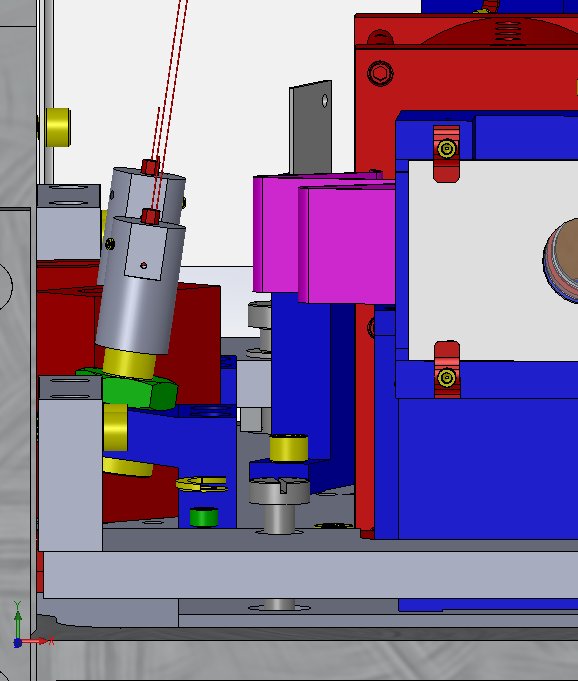 Figure : Earthquake Stop Posts Centered within Crossbar PlateOFI Damper Holder Height AlignmentVerify that the Damper Plate Mounting Bracket is 0.515 in above the Optics Table by placing the Damper Plate Height Gauge on each of the four Mounting Brackets and using the end of the height gauge with the 0.515 inch step.Raise or lower the Damper Holder Assembly at the four corners of the OFI structure by turning the ¼-20 SHCS height adjustment screws to set it to the correct height, and then fasten the locking screws.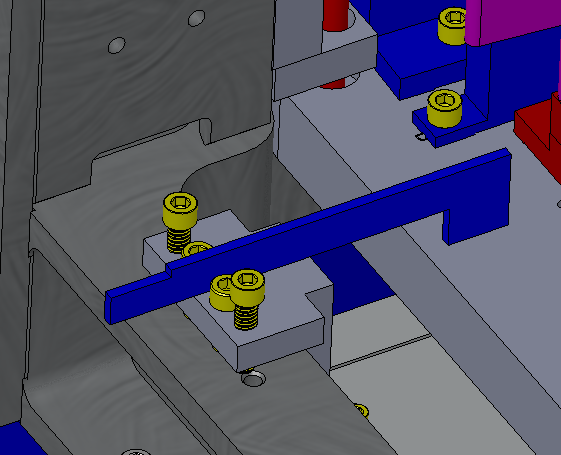 Figure : Use the Damper Plate Height Gauge to verify that the Damper Holder Assy bracket is 0.515 in above the Optics TableWhen the OFI alignment is complete, fasten the dog clamps securely to the OFI spacer, and remove all alignment tooling from the HAM chamber, including the input and output apertures, and BS Mover Assemblies.Nominal Height of OFI above HAM5 TableThe height of the IFO beam at the entrance aperture of the OFI is dependent upon the as-installed wedges of the ITMs. The following table provides nominal heights for a range of ITM wedges.Table : Nominal Height of IFO Beam at OFICalifornia Institute of TechnologyLIGO Project – MS 18-341200 E. California Blvd.Pasadena, CA 91125Phone (626) 395-2129Fax (626) 304-9834E-mail: info@ligo.caltech.eduMassachusetts Institute of TechnologyLIGO Project – NW22-295185 Albany StCambridge, MA 02139Phone (617) 253-4824Fax (617) 253-7014E-mail: info@ligo.mit.eduLIGO Hanford ObservatoryP.O. Box 159Richland WA 99352Phone 509-372-8106Fax 509-372-8137LIGO Livingston ObservatoryP.O. Box 940Livingston, LA  70754Phone 225-686-3100Fax 225-686-7189Date, versionSummary of ChangesV2  4/9/13 Update installation drawingsV3  5/17/13Add sec 4.2.5Add dog clamp detailAdded hazard analysis referenceV4  5/23/13Add sec 4.2.5 Height TableAdd Earthquake Stop Post D1300136, update Figure 12